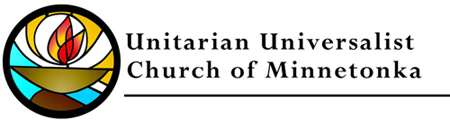 HOW TO CONNECT TO MINISTRIES & GROUPS at UUCM2030 Wayzata Blvd East, Wayzata, Minnesota 55391   |   Tel: Office (952) 473-5900    |   www.uucmtka.org*Note: These ministry focus areas are guidelines for types of congregational activitiesbut crossover and partnerships between ministries is inevitable and encouraged.Continued OverOther ways to be involved at UUCM and contact info: STAFFInterim Ministerial Team: Rev Meg Riley – revmeg@uucmtka.org,  Rev Terri Burnor – revterri@uucmtka.orgArif Mamdani – arif@uucmtka.orgDirector of Religious Education:  Andrea Heier – dre@uucmtka.orgMusic Director: Paul Winchester - musicdirector@uucmtka.orgOffice Administrator: Allison Laura – office@uucmtka.orgBOARD OF TRUSTEESPresident: Robert J. Brooks – rjbrooks@sover.net; Vice President: Sharon Charles – scharles.mn@gmail.comMembers:  Julia Antonsen, Bill Arnold, Cindy Busch, Mike Elliott, Melissa Martinson,Treasurer: Stephanie Siewert MINISTRY NAMEMINISTRY CORE FOCUSEXAMPLESAdult REContact: Susan Gollgoll.susan@gmail.com Anything where the primary aim is the educational development of church members.First Hour Sunday classSpiritual Journey GroupsWorkshops/seminars    Child/Youth RE  Contact: Malia Brandtmaliabrandt@comcast.net Anything where the primary aim is the educational development of children and youth church members.Sunday RE classesRites of PassageNursery        Congregational LifePosition Currently OpenAnything where the primary aim is to address the social/interpersonal desires of church members.Affinity GroupsSocial events for church membersFilm discussionsCare TeamFacilitiesContact: Bob Dacheletbdachelet@comcast.net Anything to do with the care of the physical church building and grounds.Arranging for: Grounds upkeepBuilding repairs/upkeepLawn care/snow removalFinanceContact: Fred Hultingfhulting@comcast.netAnything to do with the budget of/ fundraising for the church.Annual BudgetAnnual PledgesBuilding FundFundraisers/AuctionMember Estate Planning/GiftsMembershipContact: Gary Charlesgcharles.mn@gmail.com Anything where the primary aim is attracting new visitors to the church, or educating/support new members (i.e., individuals who have been members for less than 12 months). Information booths at community eventsSpecial/social events with the aim of making people aware of UUCM New Member First Hour classesHospitality TeamsSocial Justice TeamContact:  Jackie Smolenjackiesmo@aol.comAnything where the primary aim is to serve the community/country/world in the pursuit of social justice.IOCPLGBT issuesBlack Lives MatterBeloved ConversationsUniversal Healthcare Worship ArtsContact: Laurie Moserlmoser22@gmail.com Contact : Lisa Myerslamyers13@gmail.com Anything where the primary aim is to address member’s spiritual journey or needs.Sunday Worship ServicesMusic MinistryContact:  Sam Brandtsamuel.brandt@comcast.netContact:  Cathy Bujoldcbujold@hobbyzone.com Anything to do with recruiting and supporting guest performers (instrumental and/or vocal). Performing in a Sunday Worship ServiceChoir / Invitational ChoirPaul Winchester                musicdirector@uucmtka.org  UUCM Band or other Musical performance groupPaul Winchester                musicdirector@uucmtka.org  Annual AuctionHelp with organizing, set up and clean up.Fred Hulting                       fhulting@comcast.net Karen Hulting                     khulting@comcast.netPerforming Arts SeriesSupport for/ help with publicity, sanctuary set up for concerts and annual Variety Show etc.Bill Tregaskis                     wftreg@yahoo.com Paul Winchester                musicdirector@uucmtka.orgMonday Morning Book Club  (meets at UUCM)Bev Montgomery               bevmontgomery@comcast.netWomen Who Read Book Club (meets off site)Christy Dachelet                czdachelet@gmail.comMen’s Book Club (meets once a month at UUCM)Gary Charles                     gcharles.mn@gmail.comGoddess GroupAmy Putkonen                   amyputkonen@gmail.comVenerable Men Group  (meets off site)Jerry Johnson                    jnanjer@icloud.com Venerable Women Group  (meets at UUCM)Bev Montgomery               bevmontgomery@comcast.net  or Sue McKnight                billsuemcknight@me.comAesthetics Committee (decorating etc.)Mary Cotton                       mary3452@hotmail.com Care Team  Help coordinate meals, rides, visits, emergency child care, funeral receptions and more. Barb Halsey                       barbhalsey@comcast.netLea Hosley                        lea.hosley@gmail.comJan Geigle                         jjesgeigle@comcast.netSue Asinger                       sueasinger@yahoo.comDeanne Magnusson          dmagnu002@hotmail.comMarci Theisen                    marcitheisen@hotmail.comHelen Crosson                   hcrosson@comcast.netUsheringWe need two ushers for each service. Training is provided and it’s fun!To sign up or read more, go to the UUCM Website Contact Barb CorbusierGreetingWe need one greeter for each service. Training is provided and it’s fun!To sign up or read more, go to the UUCM WebsiteContact Gary Charles at gcharles.mn@gmail.comCoffee HourWe need someone to host and set up the coffee/social hour after each service.To read more on Hospitality Teams, go to the UUCM Website Contact MaryAnn Wiborg at mwiborg@mchsi.com.